Речевые игры по дороге домойВ нашем современном мире все меньше места остается для живого общения. Быстрый темп жизни, нехватка свободного времени не позволяет многим родителям уделять достаточное количество времени развитию детей, которые нуждаются в простом общении  со своими родителями.   А ведь порой, чтобы позаниматься с ребенком, поиграть с ним, с пользой для его воспитания и развития, не так уж много времени и нужно.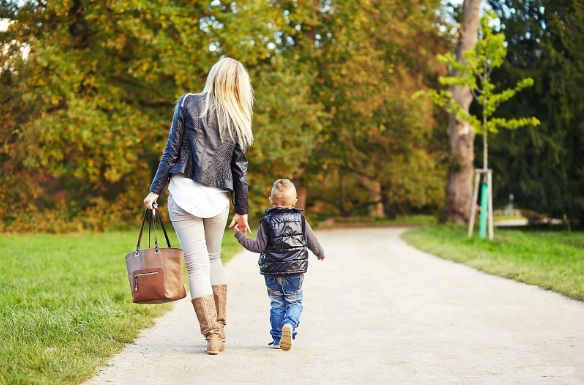 Вот, например, по дороге в детский сад или домой можно не только расспросить ребенка о прошедшем дне, занятиях, которые ему понравились, его удачах и неудачах, обсудить то, что ребенку интересно, но и поиграть с ним. Дети, увлеченные замыслом игры, не замечают того, что они учатся, хотя им приходится сталкиваться с трудностями при решении задач, поставленных в игровой форме. Уважаемые родители, я предлагаю вам варианты речевых игр, которые не требуют никаких игровых атрибутов, а развивающий эффект от них большой. Они способствуют развитию речи, обогащению словаря, лексико-грамматических категорий, связной речи, внимания, памяти, мышления. А какое живое, эмоциональное, интересное и полезное общение может получиться! «Отгадай слово».Предложите ребенку отгадать слово, которое вы задумали, пользуясь подсказками. Например: кирпичный, высокий, многоэтажный (дом). Едет, имеет четыре колеса, возит пассажиров (автобус), и т.д. «Назови ласково».Взрослый называет предмет, а ребёнок этот предмет должен назвать ласково. Например, кошка – кошечка, чашка – чашечка и т.д.Игра «Один –много».         Например, сорока – сороки, берёза- берёзы, машина –машины и т.д.«Посчитай до 5».Например, одна машина – две машины…. – пять машин….,один дом - два дома….- пять домов….. и т.д.«Назови одним словом».Взрослый называет несколько слов и предлагает ребёнку назвать их одним словом.Например: помидоры, тыква, кабачок (овощи).Банан, яблоко, груша (фрукты).Стол, стул, диван (мебель).Стакан,блюдце, тарелка (посуда).«Что лишнее».Взрослый произносит три- четыре слова, а ребёнок называет лишнее и объясняет почему.Например: Стул, стол, шапка (шапка не мебель).Куртка, сапоги, свитер (сапоги не одежда) и т.д.«Какого цвета?»1 вариант:  Предложите ребенку назвать предметы красного (зеленого, жёлтого, оранжевого, синего, голубого, фиолетового) цвета.
Например: красный – помидор, пожарная машина, сигнал светофора и т.д.
2 вариант:  Взрослый предлагает ребенку посмотреть вокруг и назвать предметы  красного цвета, которые он видит. Это могут быть машины, дома, одежда людей и др. «Предметы одной формы».Взрослый и ребенок по очереди называют предметы круглой (квадратной, треугольной и т. п.) формы.«Из чего какое?». Сок из яблок – яблочный, а из груш? Слив? Дом из кирпича – какой?Стакан из стекла? Крепость из снега?Шапка из меха? Книга из бумаги, одеяло из шерсти и т.д.«Какой? Какая?». Ребенкунужноподобрать как можно больше признаков к     предмету. Например, снег (какой?) – белый, пушистый, липкий, рыхлый, мокрый, блестящий… Лиса (какая?)…, белка (какая?)…, заяц (какой?)….Игра «Кто, что делает?»Задача ребенка придумать как можно больше слов к слову. Например, кошка - мяукает, бежит, прыгает, шипит... Машина - едет, гудит, везет грузы... и т.д.«Кто где живет?»Например, кто живет в дупле? (белка).Кто живет в будке? (собака).Кто живет в норе? (лиса).Кто живет в берлоге? (медведь).Кто живет в гнезде? (птицы).«Кто у кого?» У лисы – лисята, а у волка, собаки, свиньи, овцы…«Чей хвост (голова, ухо, глаза)?». Например, хвост медведя, чей хвост? (медвежий.) Ухо медведя, чье ухо? (медвежье), а у утки, у собаки, у козы, и т.д.«Отгадай предмет по названию его частей» Кузов, кабина, колеса, руль, фары, дверцы (грузовик). Ствол, ветки, сучья, листья, кора, корни (дерево).Хвост, крылья, перья, клюв (птица).Крылья, хвост, кабина, мотор (самолет).«Цепочка слов»Называть по очереди слова, начинающиеся на последний звук предыдущего слова. Пример: сова – апельсин – носок – кот…Развивайте ребенку ориентацию в пространстве: «Назови, что находиться  слева от тебя, справа, ближе, выше,..  и т.д.»«Продолжи цепочку слов, назови одним словом»Огурец, помидор, чеснок,…лук – овощи.Яблоко, слива, груш,…банан – фрукты.Роза, ромашка, гвоздика,…колокольчик – цветы.Стул, шкаф, кровать,…стол – мебель.Заяц, волк, медведь,…лиса – животные.Соловей, ворона, воробей,…грач – птицы.Стакан, блюдце, тарелка,…чашка – посуда.Брюки, рубашка, майка,…шорты – одежда.«Раз, два, три, быстро слово подбери!»Взрослый называет слово-действие, а ребенок должен быстро подобрать подходящее слово-предмет. Например:мыть – посуду                    пришивать - пуговицучитать – книгу                   завязывать - шнуркивключать – свет                 заплетать - косичкикормить – кошку                покупать - хлебварить – кашу                    лепить - снеговика     чистить – картошку            забивать - гвоздиполивать – цветы               собирать – грибы«Раз, два, три, четыре, пять, будем мы слова считать»Взрослый произносит слова, имеющие обобщенное понятие (цветы, мебель, обувь, транспорт, грибы и т.д.). Ребенок должен вспомнить пять слов, которые подходят к этому обобщенному понятию. Например: деревья  –  береза-это раз, дуб-это два, сосна-это три, клен-это четыре, липа-это пять (ребенок при этом может загибать пальчики на руке).«Рифма»Предложите ребенку придумывать рифмы на слова, которые вы будете говорить. Например: зверь – дверь; мошка – кошка, коса – коза, речка – печка.Даже если слова не очень хорошо будут рифмоваться, игра все равно доставит вам массу положительных эмоций.Уважаемые родители, превратите дорогу в детский сад в игру познавательную, развивающую, интересную как для Вас, так и для вашего ребенка. Игру, которая поможет пробудить речь и мысли ребенка.Конечно, это лишь малая часть тех игр, которые вы можете предложить малышу по дороге в детский сад и домой. Но нам очень хотелось, чтобы они помогли вам стать ближе с вашим малышом и дали возможность получать удовольствие от общения с ним.Играйте и не забывайте хвалить своих детей!